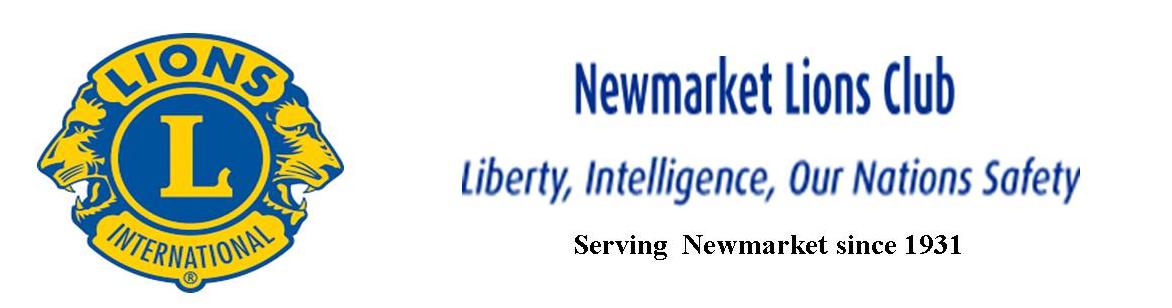 September 7, 2020 Virtual Meeting Attendees:Lions: Brian Havard, Christiane Zoidl, Megan Bennett, Mike Barker, Sylvia Brock, Rick Metcalfe, Marilyn Gray,             Sue Williams, John Liska, Judith Lalonde, Richard Poulin, and Ron HeadGuest: District Governor Glenn ConduitWelcome, Introduction of District Governor Glenn Conduit: Lion President Richard PoulinApproval of Minutes:Motion: Lion Brian Havard - “That the minutes of the June 1st, 2020 virtual meeting be accepted as presented.”   Second: Lion Mike Barker   Motion:  CarriedCorrespondence:Request from Cornerstone to Recovery-Lion Sylvia Brock-they provide services for addiction recovery-the are supported by Bingo but have not received any funds-reviewed by request committeeMotion: Lion Sylvia Brock - “That the Club support the request from Cornerstone to Recovery and donate up to $700.”   Second: Lion John Liska   Motion:  CarriedThank-you letter received from Social Worker Natalie Annenkova re: Air conditioners purchased and installed for the Tum FamilyThank-you letter and invoice received from Blue Door re: dental surgery for autistic childTreasurer’s Report:  Lion Ron Head-Catch the Ace has finished-approximately $60,000 of funds availableAddress by District Governor Glenn Conduit:-Greetings from Lions International President Dr. Jung-Yul Choi-his motto is Kindness-Due to the unexpected passing of 1st Vice President Judge Haynes Townsend, and Covid 19, 2019-2020 board will    continue through to 2021-this year presents challenges to providing community services, but also new opportunities to look at doing things differently-now have Pandemic Committee chaired by Past District Governor Lion David Mills-If illness or loss in your club please contact Sue Bell of the Health & Welfare Committee to send a card -Zone and Region Chairs to be in contact with Clubs-more visibility of !st, 2nd and 3rd Vice Presidents-each club to commit to an Environmental project and report on MyLion with photos. Also, send video to Global   Service Team Committee Chair Lion Tim Cheung, prizes for best video-Lioness will no longer be supported by LCI after June 30th, 2021-please do not pressure them-virtual presentation of traditional brief case to DG Conduit, Lion Mike Barker to deliverCommittee Reports:	A) Bingo: Lion Rion Head	-waiting for government to approve gatherings of 100 people 	-only slots operating now, but they provide 85% of revenue	-should start receiving funds this month	B) Catch the Ace: Lion Rick Metcalfe  	-ended on Week 43	-sold 39,712 tickets	-expenses included- $18,500 for printed tickets, $2,300 for website & software	-$99,277 awarded to as prizes	-licence application has been submitted	-Legion opened just for draw 	-Thank you to committee members	-Lion Sue William’s advertising on Facebook worked in providing new participants	-increase advertising budget for next round             C)  90th Anniversary Committee: Lion Rick Metcalfe	-Lions Sylvia Brock, Rick Metcalfe and Richard Poulin met with the Mayor to discuss celebration plans	-Mayor also had some suggestions             D) School Programmes: Lion Sylvia Brock	-Lion Kirby Brock send letters to Directors of Education at both School Boards indicating what we have done 	  In the past and asking what we could do in the future	-waiting for responseE) Santa Fund: Lion Sylvia Brock-Lion Kirby Brock spoke with Ray Varrki of the Salvation Army-may have to use gift cards if can’t use vouchers-Committee meeting to be scheduled	F)  Music Festival: Lion Sylvia Brock	-virtual Committee meeting to be scheduled 	G) Effective Speaking: Lion Sylvia Brock	-Everything on hold pending MDA decision	-the Club could still hold a contest, virtually?Suggestions for in person meetings:    -Mayor looking into what’s available as no plans to open community centre 	-Cache restaurant? Lion Megan Bennett to inquire	-Crow’s Nest, The Buttery? Lion Richard Poulin to inquireGood of Lionism:	-hold meeting at Legion? Lion Rick Metcalfe to inquire	-Lion Ron Head has masks for those who have ordered and not yet picked up	-Membership dues ($100) are due! Meeting Adjourned: 8:07 p.m.* NEXT MEETING TBA*Newmarket Lions Club President: Richard PoulinNewmarket Lions Club Secretary: Megan Bennett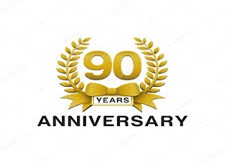 	-